DETAILS SPECIFICATION FOR HYGIENE KITS, HKS/NITEMSSECTOR SPECIFICATIONIMAGE1.Rubber hand glovesHeavy duty protective work gloves, rubber, reusable, adult, size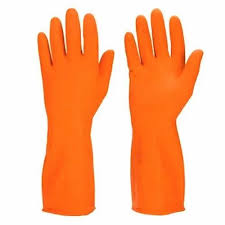 2.Plastic BootsPlastic boots/socks ( assorted, all adult size)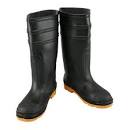 3.Face/dust masks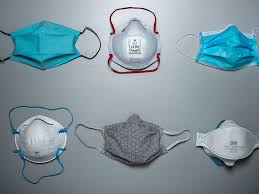 4.Hats For adult (Assorted, round type for field activities with GPON and NHF logos)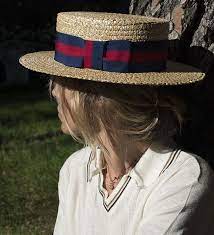 5.Broom Broom with soft handle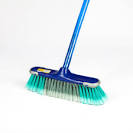 6.Rake Rake with iron handle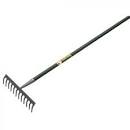 7.Shovel Shovel with iron handle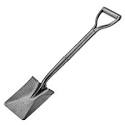 8.WheelbarrowWheelbarrow (reinforced, vesper type, regular wheelbarrow with a metal tray and solid wheels.)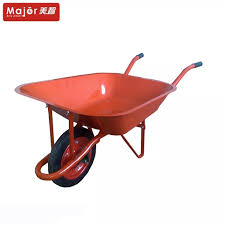 9.Basic first-aid kits For managing, cuts/ bruises include bandages, iodine, gauze, glove, plaster (adhesive) compress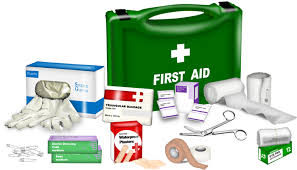 